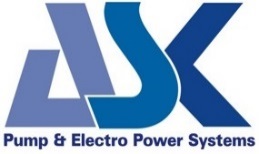 DATA SHEETModel: VS4/EGPDATA SHEETModel: VS4/EGPClient: Client: DATA SHEETModel: VS4/EGPDATA SHEETModel: VS4/EGPDatasheet No.: xxxxxx-xxx-x-A0Datasheet No.: xxxxxx-xxx-x-A0DATA SHEETModel: VS4/EGPDATA SHEETModel: VS4/EGPDate:Date:DATA SHEETModel: VS4/EGPDATA SHEETModel: VS4/EGPTag No.:Tag No.:DATA SHEETModel: VS4/EGPDATA SHEETModel: VS4/EGPQuantity:Quantity:Performance CurvePerformance CurveFluid Data:Fluid Data:Fluid Data: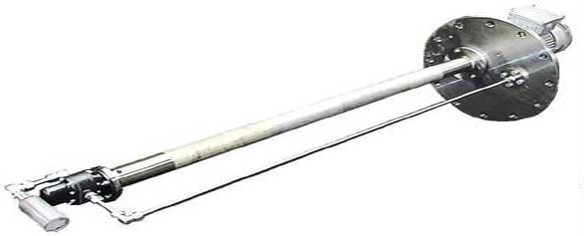 xxxxxxFluid NamexxxxxxTemp. (°C)xxxxxxDensity (Kg/m3)xxxxxxViscosity (cP)xxxxxxNPSHa (m)Pump Data:Pump Data:Pump Data:Vertical Gear PumpVertical Gear PumpTypeAnti-Friction, Bush BearingAnti-Friction, Bush BearingBearing TypeDry-FlexibleDry-FlexibleCoupling TypePerformance DataPerformance DataPerformance DataxxxxxxFlow Rate (m3/h)xxxxxxDifferential Press. (bar)xxxxxxMax. Disch. Press. (bar)xxxxxxMax. Power (kW)Materials:	Materials:	Materials:	xxxxxxMaterial CodexxxxxxCasingxxxxxxGearsxxxxxxShaftxxxxxxColumnShaft Seal:Shaft Seal:Shaft Seal:xxxxxxSeal TypexxxxxxAPI PlanMotor Data:Motor Data:Motor Data:Electric, InductionElectric, InductionTypexxxxxxManufacturerxxxxxxPower (kW)xxxxxxSpeed (rpm)xxxxxxVolt/Phase/HertzIP55IP55Ingress ProtectionxxxxxxEx. ProtectionF rise to BF rise to BInsulation ClassWeight (kg)Weight (kg)Weight (kg)xxxxxxPumpxxxxxxMotorxxxxxxOtherxxxxxxTotalOutline DrawingOutline DrawingDimensions (mm)Dimensions (mm)Dimensions (mm)xxxxxxHxxxxxxL.L.L (Low Liquid Level)xxxxxxx (min)F InstallationF InstallationF InstallationxxxxxxFlange Size (D) (inch)xxx / 150# / FFxxx / 150# / FFStd. / Rating / FacingP InstallationP InstallationP InstallationxxxxxxLxxxxxxWNozzle Specification:Nozzle Specification:Nozzle Specification:xx / 150# / RFxx / 150# / RFN2 (Discharge) (inch)ANSI B16.5ANSI B16.5Flange StandardNotes:Notes:Notes:1-Dimensions are in mm2-Drawings is not to scale, Not to be used for construction1-Dimensions are in mm2-Drawings is not to scale, Not to be used for construction1-Dimensions are in mm2-Drawings is not to scale, Not to be used for constructionDoc. No.:Doc. No.:ARYA SEPEHR KAYHANARYA SEPEHR KAYHANARYA SEPEHR KAYHAN